年次財務レポート テンプレート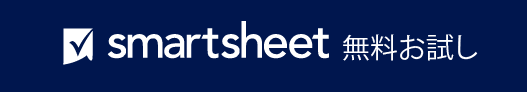 収益営業利益純利益税引後利益$0.00$0.00$0.00$0.00メトリック前年報告年増減率収益$0.00$0.000%営業経費$0.00$0.000%営業利益$0.00$0.000%減価償却費$0.00$0.000%利息$0.00$0.000%純利益$0.00$0.000%税$0.00$0.000%税引後利益$0.00$0.000%メトリック 1$0.00$0.000%メトリック 2$0.00$0.000%メトリック 3$0.00$0.000%メトリック 4$0.00$0.000%メトリック 5$0.00$0.000%メトリック 6$0.00$0.000%メトリック 7$0.00$0.000%メトリック 8$0.00$0.000%メトリック 9$0.00$0.000%メトリック 10$0.00$0.000%– 免責条項 –Smartsheet がこの Web サイトに掲載している記事、テンプレート、または情報などは、あくまで参考としてご利用ください。Smartsheet は、情報の最新性および正確性の確保に努めますが、本 Web サイトまたは本 Web サイトに含まれる情報、記事、テンプレート、あるいは関連グラフィックに関する完全性、正確性、信頼性、適合性、または利用可能性について、明示または黙示のいかなる表明または保証も行いません。かかる情報に依拠して生じたいかなる結果についても Smartsheet は一切責任を負いませんので、各自の責任と判断のもとにご利用ください。